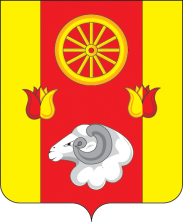 Ростовская областьРемонтненский районАдминистрация Денисовского сельского поселенияРАСПОРЯЖЕНИЕ   20.06.2018                                                   № 26                                 п. Денисовский  Об отмене распоряжений администрации Денисовского сельского поселения В связи с изменением законодательства в сфере межнациональных отношенийРаспоряжения Администрации Денисовского сельского поселения № 30 от 15.08.2011 г., 9 от 06.11. 2012 г. считать утратившими силу.Контроль за исполнением настоящего распоряжения оставляю за собой.Глава АдминистрацииДенисовского сельского поселения                                     О.А. Апанасенко